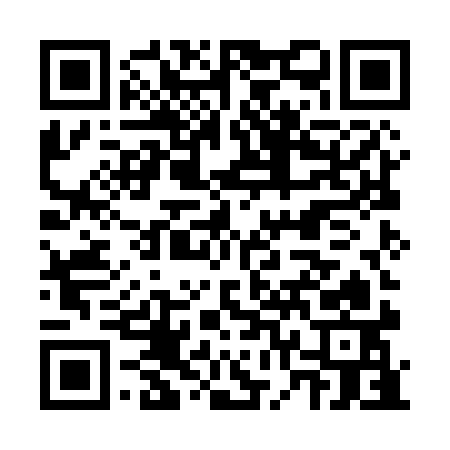 Prayer times for Dobruska Vas, SloveniaMon 1 Apr 2024 - Tue 30 Apr 2024High Latitude Method: Angle Based RulePrayer Calculation Method: Muslim World LeagueAsar Calculation Method: HanafiPrayer times provided by https://www.salahtimes.comDateDayFajrSunriseDhuhrAsrMaghribIsha1Mon4:546:381:035:317:289:052Tue4:526:361:025:327:299:073Wed4:506:341:025:337:309:084Thu4:486:321:025:347:329:105Fri4:456:311:015:357:339:126Sat4:436:291:015:367:349:137Sun4:416:271:015:377:369:158Mon4:386:251:015:387:379:179Tue4:366:231:005:397:389:1910Wed4:346:211:005:407:399:2011Thu4:326:191:005:407:419:2212Fri4:296:1812:595:417:429:2413Sat4:276:1612:595:427:439:2614Sun4:256:1412:595:437:459:2715Mon4:226:1212:595:447:469:2916Tue4:206:1012:585:457:479:3117Wed4:186:0912:585:467:499:3318Thu4:156:0712:585:467:509:3519Fri4:136:0512:585:477:519:3720Sat4:106:0312:585:487:539:3821Sun4:086:0212:575:497:549:4022Mon4:066:0012:575:507:559:4223Tue4:035:5812:575:517:579:4424Wed4:015:5712:575:517:589:4625Thu3:595:5512:575:527:599:4826Fri3:565:5312:575:538:009:5027Sat3:545:5212:565:548:029:5228Sun3:525:5012:565:558:039:5429Mon3:495:4912:565:558:049:5630Tue3:475:4712:565:568:069:58